Speaker Proposal Submission Form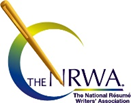 Deadline: Sunday, March 14, 2021Please ensure you have reviewed the Conference Speaker Submission Style Guide prior to completing this form. Use this document for your presentation proposal and save in the following format:Name-Session Title-NRWA Conference 2021 | Proposal MUST be saved and submitted in MS Word.Submit all proposals to both addresses: adminmanager@thenrwa.com and conferencechair@thenrwa.comSECTION I: Presenter InformationPresenter’s NameCertifications / Credentials(limit to three most relevant) TitleCompany/Organization RepresentedMailing AddressEmail AddressPhone Number(Where you can be reached quickly, if necessary) Website URLCompany Logo (JPEG format) & Professional PhotoSpeaker / Professional Biography (150-word limit)*Ensure this aligns with the Conference Speaker Submission Information and Style GuidePresentation History Have you presented on this topic before? If so, where, when, and how was the presentation delivered? Have you spoken at a NRWA Conference before? If so, what was the topic and when was/were the presentation(s)?Additional speaker information (i.e., links to articles, blogs, videos, or online information that can be shared)Unique QualificationsInclude any additional information that distinguishes your presentation, or what makes you uniquely qualified to be a presenter on this topic.Co-presenter / Panel Expert ( Yes   No) If Yes, then please copy all sections above and provide information as requested. SECTION II: Proposed Session ContentDescribe the subject matter, target audience, and your approach to making this an educational offering.Please refer to the Speaker Proposal Submission Information and Style Guide for topics of interest to the NRWA membership.Presentation TitleProposed Session Format (choose one)  Feature Presentation:  60- or 90-minute single session with a live on-screen presentation, allowing time for questions.   Interactive Workshop: 60- or 90-minute demonstration with live instruction, audience engaged delivery.   Prerecorded mini sessions with live active speaker engagement: 20- to 30-minute prerecorded video presentation with speaker engaged in chat discussions during session, and post-session question/answer forum.  Panel Discussion: 60- or 90-minute single session, moderator-led panel presentation developed by one lead presenter who assembles 4-6 experts for targeted, topic driven dialogue. *Include names and credentials for panel experts as an addendum.Session Description (200-word limit)*Ensure this aligns with the Conference Speaker Submission Style GuideList three key takeaways *Ensure this aligns with the Conference Speaker Submission Style GuideTarget Audience (select all that apply)  General Interest to Career Services Professionals  New Business Owners  Experienced Business Owners  Emerging Writers  Advanced Writers  Workforce Development/Career Center Staff  Higher Education/Technical School Personnel  Military/Federal Career Services ProvidersMy conference content (PowerPoint slides and handouts) may be shared electronically with conference attendees.  Yes  NoQuestions? Please contact:GENERAL QUESTIONS & CONFERENCE LOGISTICSJennifer Thornton, Executive DirectorThe National Résumé Writers’ Associationadminmanager@thenrwa.com 443.966.3851 x1151PROGRAM CONTENTNancy Grant, MS, NCOPEConference Planning Chairconferencechair@thenrwa.com585.281.2892